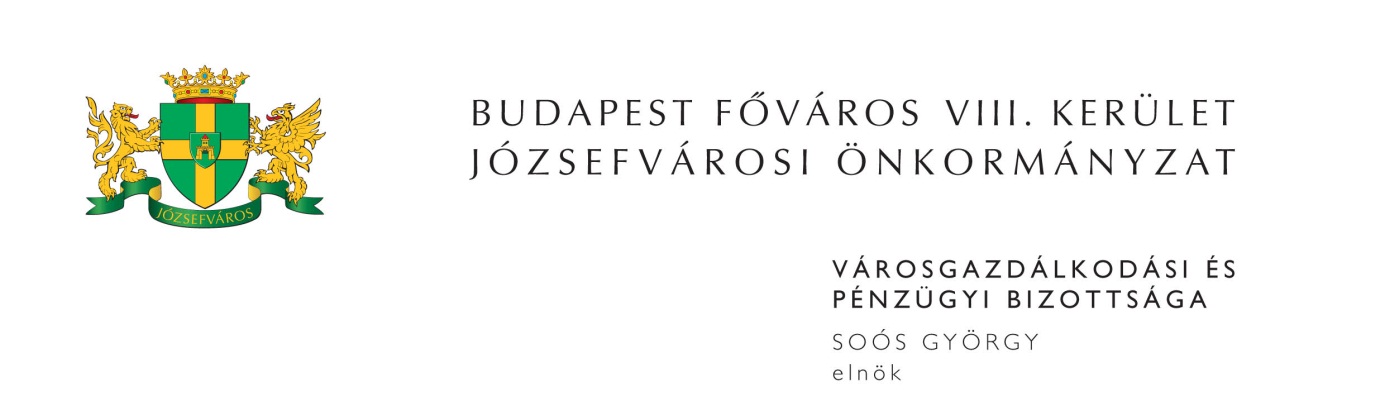 M E G H Í V ÓBudapest Józsefvárosi Önkormányzat Városgazdálkodási és Pénzügyi Bizottsága2016. évi 2. rendkívüli ülését2016. május 4-én (szerdán) 1400 órárahívom össze.A Városgazdálkodási és Pénzügyi Bizottság ülését a Józsefvárosi Polgármesteri HivatalIII. 300-as termében (Budapest, VIII. Baross u. 63-67.) tartja.Napirend1. Képviselő-testület(írásbeli előterjesztés)A Józsefvárosi Önkormányzat 2015. évi költségvetésének végrehajtásáról szóló beszámolója és a zárszámadási rendelet-tervezete Előterjesztő: Dr. Kocsis Máté - polgármesterJavaslat a Józsefvárosi Önkormányzat 2016. évi költségvetéséről szóló 1/2016. (II.04.) önkormányzati rendelet módosítására Előterjesztő: Dr. Kocsis Máté - polgármesterMegjelenésére feltétlenül számítok. Amennyiben az ülésen nem tud részt venni, kérem, azt írásban (levélben, elektronikus levélben) jelezni szíveskedjen Soós György bizottsági elnöknek legkésőbb 2016. május 4-én az ülés kezdetéig. Budapest, 2016. május 2. 	Soós György s.k.	elnök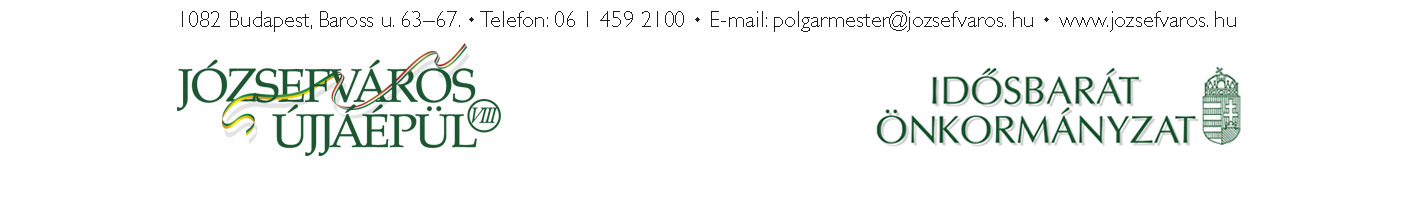 